KALKULACELiberec ZOOČíslo zakázky:
19-29-0006-1Datum:	14.06.2019Kalkuloval:	xxx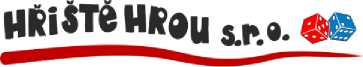 Cena položek bez DPH76 380,00 KčMontáž vč. demontáže přelízky přes plot a doplnění bariéry na kozí vyhlídce
Doprava14 011,00 Kč
956,00 KčCena celkem bez DPH91 347 Kč19 182,87 KčHaléřové vyrovnáníCena včetně DPH110 530,00 KčDPH0.13 KčHřiště hrou s.r.o.Sobotecká 810, Turnov 511 01, Česká republika
xxx ; xxx
tel.: xxx ; IČ 036 73 073Poznámka: Cena montáže/šéfmontáže je kalkulována na běžný (rostlý) terén, neztížený s maximálním sklonem do 5%, který je přístupný technikou (nákladní auto). Cenová nabídka nezahrnuje finální terénní úpravy (např. osetí
trávou), pouze práce spojené s realizací dětského hřiště.Platnost cenové nabídky je 30 dní.ČísloKatalogové čísloNázev prvkuJednotková cenaMnožstvíCena celkem1AT 19290006-1-01Plotové pole d190 h100 s opěrátkem pro návštěvníky7 480 Kč214 960 Kč2AT 19290006-1-02Plotové pole d130 h100 s opěrátkem pro návštěvníky5 120 Kč315 360 Kč3AT19290006-1-03Plotové pole d110 h100 s opěrátkem pro návštěvníky4 340 Kč14 340 Kč4AT19290006-1-04Plotové pole d120 h100 s opěrátkem pro návštěvníky4 730 Kč29 460 Kč5AT19290006-1-05Plotové pole d215 h100 s opěrátkem pro návštěvníky8 470 Kč216 940 Kč6AT19290006-1-06Plotové pole d200 h100 s opěrátkem pro návštěvníky7 880 Kč17 880 Kč78AT19290006-1-07AT19290006-1-08Plotové pole d60 h100 s opěrátkem pro návštěvníky vedle branky2 370 Kč112 370 Kč78AT19290006-1-07AT19290006-1-081178AT19290006-1-07AT19290006-1-08Branka š100 h1005 070 Kč115 070 Kč78AT19290006-1-07AT19290006-1-081178AT19290006-1-07AT19290006-1-081178AT19290006-1-07AT19290006-1-081178AT19290006-1-07AT19290006-1-081178AT19290006-1-07AT19290006-1-081178AT19290006-1-07AT19290006-1-081178AT19290006-1-07AT19290006-1-081178AT19290006-1-07AT19290006-1-081178AT19290006-1-07AT19290006-1-081178AT19290006-1-07AT19290006-1-0811